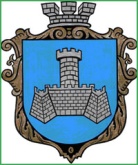 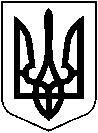 УКРАЇНА                                      ХМІЛЬНИЦЬКА  МІСЬКА  РАДАВінницької  області                            ВИКОНАВЧИЙ КОМІТЕТ           			Р І Ш Е Н Н ЯВід 13 жовтня  2022 р.                                                               					№ 581м.Хмільник									Про внесення змін  та доповнень до  комплексної програми «Добро» на 2021-2023 рр., затвердженоїрішенням  67 сесії  Хмільницької  міської ради 7 скликання  від  22.11.2019р. №  2313 (зі  змінами) З метою  реалізації у 2022 році проекту «Забезпечення ВПО електрообігрівачами»,  що став переможцем конкурсу соціальних ініціатив «Час діяти, Україно!»,  який реалізується Благодійним фондом «МХП – Громаді» й створення безпечних та комфортних умов проживання в осінньо-зимовий період для ВПО, які проживають (перебувають) в місцях компактного проживання та    малозабезпечених й багатодітних сімей з числа ВПО, що проживають у приватних будинках  на  території Хмільницької міської ТГ, забезпечення виконання заходів комплексної  програми «Добро» на 2021-2023рр., відповідно  до постанови Кабінету Міністрів України від 11 березня 2022р. №252 «Деякі питання формування та виконання місцевих бюджетів у період воєнного стану», враховуючи лист  Управління агроекономічного розвитку та євроінтеграції міської ради від 27.09.2022 року №117, та рішення 31 сесії Хмільницької міської ради 8 скликання  від  31.08.2022 року №1332 «Про затвердження Антикризового плану реагування на випадок припинення газопостачання в опалювальному сезоні 2022-2023 років у Хмільницькій міській територіальній громаді», керуючись ст.ст.28, 59 Закону України «Про місцеве самоврядування в Україні» міська рада В И Р І Ш И Л А :1. Внести зміни та доповнення до комплексної програми «Добро» на 2021-2023рр.,  затвердженої рішенням  67 сесії  Хмільницької міської ради 7 скликання  від  22.11.2019р. №  2313 (зі змінами), наступного змісту:1.1)  в розділі 1 «Загальна характеристика Програми» пункт 7  та пп.7.1 викласти в новій редакції:Пункт 7 та підпункт 7.1 розділу   1 «Загальна характеристика Програми» у попередній редакції визнати такими, що втратили чинність.1.2) розділ 5 «Ресурсне забезпечення  Програми» викласти в новій редакції:Розділ 5 «Ресурсне забезпечення  Програми» у попередній редакції визнати таким, що втратив чинність.1.3)  Пункти 1.8, 2.7 розділу 6 «Результативні показники комплексної програми «Добро» на 2021-2023рр.», викласти в новій редакції:Пункти 1.8, 2.7 в розділі 6 «Результативні показники комплексної програми «Добро»» у попередній редакції визнати такими, що втратили чинність.       1.7) Частину VII. .«Підтримка незахищених та малозабезпечених верств населення» розділу 7 «Напрями діяльності та заходи комплексної програми «Добро» на  2021-2023рр.»  доповнити пунктом 7.2 в редакції згідно Додатку.2. Управлінню праці та соціального захисту населення Хмільницької міської   ради /І.Тимошенко/  забезпечити   виконання заходів, передбачених комплексною програмою «Добро»  на 2021-2023 рр.».         3. Загальному та організаційному  відділам Хмільницької міської ради у документах постійного зберігання зазначити факт та підставу внесення відповідних змін та доповнень до рішення, зазначеного у пункті 1 цього рішення.          4.  Контроль за виконанням цього рішення покласти на заступника міського     голови з питань діяльності виконавчих органів міської ради А.В.Сташка.Міський голова 						           Микола ЮРЧИШИНДодаток	 до рішення виконавчого комітету                                                                     Хмільницької міської ради                                                                                                                  №581від 13 жовтня  2022 р.Напрями діяльності та заходи комплексної  програми «Добро» на 2021-2023рр . Керуючий  справами  виконкому       міської ради	           					                                                       Сергій МАТАШ7.Обсяги  фінансування Програми, всього23933,629тис.грн.7.1З них фінансування за рахунок  коштів місцевого бюджету:23679,989тис.грн.Джерела фінансуванняОбсяг фінансування, всього:В тому числі за рокамиВ тому числі за рокамиВ тому числі за рокамиДжерела фінансуванняОбсяг фінансування, всього:202120222023Всього 23933,6296985,3747758,3889189,867Місцевий бюджет23679,9896944,3747646,3889089,227Кошти не бюджетних джерел, а саме:253,64041,000112,000100,640№ з/пНазва показникаОдиниця виміруВихідні дані на початок дії програми202120222023Всього за період дії програми12345678ІПоказники продукту програмиПоказники продукту програмиПоказники продукту програмиПоказники продукту програмиПоказники продукту програмиПоказники продукту програмиПоказники продукту програми8.Забезпечення побутовими електрообігрівачами  незахищених  та  малозабезпечених верств населенняосіб003590359ІІПоказники ефективності програмиПоказники ефективності програмиПоказники ефективності програмиПоказники ефективності програмиПоказники ефективності програмиПоказники ефективності програмиПоказники ефективності програми7Середній розмір вартості побутових електрообігрівачів для  незахищених  та  малозабезпечених верств населеннягрн.00861,000861,00	№Назва напряму діяльності /пріоритетні завдання/Перелік заходів ПрограмиНазва напряму діяльності /пріоритетні завдання/Перелік заходів ПрограмиТермін виконанняВиконавціДжерела фінансуванняОрієнтовні обсяги фінансування (тис.грн.)Орієнтовні обсяги фінансування (тис.грн.)Орієнтовні обсяги фінансування (тис.грн.)Орієнтовні обсяги фінансування (тис.грн.)Орієнтовні обсяги фінансування (тис.грн.)Орієнтовні обсяги фінансування (тис.грн.)Очікувані результати	№Назва напряму діяльності /пріоритетні завдання/Перелік заходів ПрограмиНазва напряму діяльності /пріоритетні завдання/Перелік заходів ПрограмиТермін виконанняВиконавціДжерела фінансуванняВСЬОГОВ тому числі за рокамиВ тому числі за рокамиВ тому числі за рокамиВ тому числі за рокамиВ тому числі за рокамиОчікувані результати	№Назва напряму діяльності /пріоритетні завдання/Перелік заходів ПрограмиНазва напряму діяльності /пріоритетні завдання/Перелік заходів ПрограмиТермін виконанняВиконавціДжерела фінансуванняВСЬОГО20212021202220222023Очікувані результатиVIІ. Підтримка незахищених та малозабезпечених верств населенняVIІ. Підтримка незахищених та малозабезпечених верств населенняVIІ. Підтримка незахищених та малозабезпечених верств населенняVIІ. Підтримка незахищених та малозабезпечених верств населенняVIІ. Підтримка незахищених та малозабезпечених верств населенняVIІ. Підтримка незахищених та малозабезпечених верств населенняVIІ. Підтримка незахищених та малозабезпечених верств населенняVIІ. Підтримка незахищених та малозабезпечених верств населенняVIІ. Підтримка незахищених та малозабезпечених верств населенняVIІ. Підтримка незахищених та малозабезпечених верств населенняVIІ. Підтримка незахищених та малозабезпечених верств населенняVIІ. Підтримка незахищених та малозабезпечених верств населенняVIІ. Підтримка незахищених та малозабезпечених верств населення7.27.2Забезпечення електрообігрівачами ВПО, які проживають (перебувають) в місцях компактного проживання,    малозабезпечених та багатодітних сімей з числа ВПО, що проживають у приватних будинках  на  території Хмільницької міської ТГ.2022 рік:9 осіб (8 жін. 1 чол.) х 3,200 грн. = 29.000 тис.грн.;21 особа ( 19 жін. 2 чол.) х 3,200 грн. = 67.000 тис.грн.;Транспортні послугиЖовтень-листопад   Хмільницька міська рада, Управління праці та соціального захисту населення Хмільницької  міської ради,БФ «МХП- ГРОМАДІ»;ГО « Наш Виклик»  Місцевий  бюджетІнші джерелане заборонені законодавством97,00029,00067,0001,000--        -97,00029,00067,0001,00097,00029,00067,0001,000------Підтримка незахищених та малозабезпе-чених верств населення з числа ВПО